MODULO DI ISCRIZIONEAlla Segreteria del Cral FriulAdriaAnticipandolo via mail all’indirizzo:   circolodelpersonalefriuladria@credit-agricole.it e successivamente inoltrarlo in forma cartacea in originale alla segreteria del CRAL Via Oberdan, 2 – PORDENONEL’iscrizione dovrà pervenire in busta chiusa ENTRO IL 31/07/2021 e da tale data sarà impegnativa. IMPORTANTE: alla conferma del viaggio inviare al seguente indirizzo mail la fotocopia del documento di identità dei partecipanti Giovanni.Avella@credit-agricole.it **Il/La sottoscritto/a ____________________________________________________________________________________   **Associato/a:      □ SI      □ NO  □ pensionato    □ dipendente presso la Filiale/Ufficio di _______________________________________________________  **matricola ___________________**Codice Fiscale _______________________________________ **residente a__________________________________________________________________ **Via _______________________________________________________________________ **tel./cell. _____________________________________________      ** Indirizzo mail _____________________________________________________________________________________________________________________dà la propria adesione al viaggio:TOSCANA, PARADU’ ECOVILLAGE & RESORTdal 17 AL 19 SETTEMBRE 2021Supplemento singola: □ SI    □ NO                  Assicurazione annullamento: □ SI    □ NO  unitamente a n. _________ FAMILIARI / CONVIVENTI sotto riportati e autorizza a bonificare il relativo acconto e saldo - calcolato in base al numero di adesioni raggiunte - all’Agenzia Viaggi organizzatriceal netto del contributo del Cral FriulAdria, addebitando il c/c n.    ________________________________________________________________________________Eventuali annotazioni (es. indicare intolleranze alimentari, ecc.)  ________________________________________________________________________________• Usufruisco del servizio pullman per il Resort al costo di Euro 70,00  □ (importo valido per minimo 35 persone)Partenza da:  □ Udine (min 10 persone con ulteriore contributo di 10 euro  a pax)    □ Pordenone      □ Mestre Holliday Inn                                  BARRARE CON UNA “X” LA SCELTA• Scelta camera: [_] singola / [_] doppia / [_] matrimoniale / [_] tripla / [_] quadrupla• Scelta escursione: NON ANCORA DEFINITE• Polizza annullamento TRAVEL: € 30 [_] si [_] no• Polizza annullamento + ALL RISK COVID-19: € 30 + € 20 [_] si [_] noDichiara di conoscere ed accettare integralmente il Regolamento dei viaggi del Cral FriulAdria e il programma come proposto ed autorizza il trattamento dei suoi dati personali esclusivamente per comunicazioni tra il Cral FriulAdria e l’Agenzia Viaggi relativamente al viaggio di cui sopra. PENALI ANNULLAMENTO:Da 45 a 15 giorni dalla data di arrivo la penale applicata sarà pari al 70% dell’importo globale dell’iniziativa comprensivo del contributo del Cral.Da 14 a 08 giorni dalla data di arrivo la penale applicata sarà pari al 80% dell’importo globale dell’iniziativa comprensivo del contributo del Cral.Da 07 a 0 giorni dalla data di arrivo la penale applicata sarà pari al 100% dell’importo globale dell’iniziativa comprensivo del contributo del Cral.Accettazione penale: Prendo atto che in caso di disdetta il CRAL si riserva il diritto di applicare una penale a titolo di rimborso delle quote di partecipazione corrisposte e /o da corrispondere a soggetti terzi (tour operator, agenzie di viaggio, alberghi, ecc.).In caso di annullamento o mancata partecipazione, il Cral provvederà a recuperare le spese reclamate e la quota del contributo prevista.NB: se due persone occupanti la stessa camera, solo una persona annulla, la penale sarà calcolata sull'importo individuale e verrà sommato il supplemento uso singola per il partecipante che resta solo nella camera.___________________________________                                                               ________________________________________________                           Luogo e Data                                                      				firma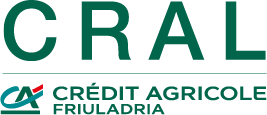 Informativa all’interessato(art. 13 Regolamento UE 2016/679)Desideriamo informarLa che i dati personali da Lei forniti saranno trattati nel rispetto dei principi di liceità, correttezza, pertinenza, integrità, riservatezza e trasparenza rispetto agli scopi per i quali sono raccolti.Il trattamento può riguardare anche dati di natura sanitaria (ad es. eventuali allergie o intolleranze alimentari da comunicare alle strutture ricettive per l’organizzazione di viaggi e pernottamenti) ed è effettuato sulla base del Suo consenso esplicito - revocabile successivamente senza che ciò pregiudichi la liceità del trattamento svolto in precedenza. Il conferimento dei dati è obbligatorio e il rifiuto a fornire i dati o la volontà di negare il consenso al trattamento comporterà l’impossibilità di erogare i servizi del CRAL. I dati raccolti saranno trattati con e senza l’ausilio di strumenti informatici e potranno essere conosciuti dai membri del Consiglio per gli scopi amministrativi e contabili derivanti dal rapporto associativo ed eventualmente dai responsabili della Sezione di appartenenza relativamente alle attività organizzate direttamente da quest’ultime.A seconda delle finalità perseguite i suoi dati personali potranno essere comunicati all’istituto bancario dell’associato, a Banca Friuladria e Credit Agricole Group Solution Società Consortile, al Cral di Cariparma in caso di eventi organizzati congiuntamente, ad Assicurazioni, Agenzie di viaggio, Enti organizzatori degli eventi cui gli associati e i loro familiari o aggregati partecipano, alberghi o strutture ricettive. L’ambito di comunicazione è nazionale. I dati sensibili non saranno mai diffusi.I Suoi dati personali saranno conservati per tutta la durata del rapporto associativo ed anche successivamente per il periodo di conservazione obbligatoria previsto dalla legge (ad es. 10 anni per i dati di natura contabile e fiscale).Il titolare del trattamento è CRAL FRIULADRIA (Circolo Ricreativo Aziendale Lavoratori di Credit Agricole Friuladria) con sede legale in Pordenone Via Oberdan 2, in persona del legale rappresentante pro tempore.In ogni momento potrà esercitare i Suoi diritti nei confronti del titolare del trattamento, ai sensi degli artt. 15 e ss. del Regolamento UE 2016/679 in particolare per esercitare l’accesso sugli stessi, per ottenere la conferma che sia o meno in corso un trattamento di dati personali che la riguardano, per conoscerne l’origine, per chiederne l’aggiornamento, la rettificazione, la cancellazione o per chiedere la limitazione del trattamento dei dati personali o per manifestare l’opposizione al loro trattamento, per chiederne la portabilità. Detti articoli prevedono inoltre il diritto dell’interessato di proporre reclamo ad un’Autorità di controllo.Il/La sottoscritto/a ____________________________________________________ nato/a a ____________________________________________il __________________ e residente a __________________________________________________________ Tel. ___:_______________________preso atto della informativa sopra esposta,_______________________                                                               ___________________________________________                           (data)                                                      				firmaASSOCIATO/A PER FIGLI MINORENNIConsenso al trattamento dei dati dei propri figli minorenni iscrittiIl sottoscritto/a ______________________________________________________________________  per i miei figli minorenni iscritti 					            nome e cognome Associato/a					          ______________________________________________     _ _ /_ _ /_ _ _ _    _________________________________________nome e cognome figlio/a minorenne	  		data di nascita	     luogo di nascita	______________________________________________     _ _ /_ _ /_ _ _ _    _________________________________________nome e cognome figlio/a minorenne	  		data di nascita	     luogo di nascita	______________________________________________     _ _ /_ _ /_ _ _ _    _________________________________________nome e cognome figlio/a minorenne	  		data di nascita	     luogo di nascita	______________________________________________     _ _ /_ _ /_ _ _ _    _________________________________________nome e cognome figlio/a minorenne	  		data di nascita	     luogo di nascita	preso atto della normativa vigente sulla tutela della riservatezza dei dati personali, esprimo il mio consenso al trattamento dei dati personali ed eventualmente sensibili che riguardano i miei figli minorenni iscritti, che avverrà secondo le modalità e con le finalità indicate nella informativa. Sono consapevole che, in mancanza di consenso, risulta impossibile per il CRAL dar corso ai necessari adempimenti per l’erogazione delle prestazioni statutariamente previste.Luogo, Data______________ _ _/_ _/_ _ _ _                                		_______________________________________________Firma Associato/a (leggibile) CONIUGE E FIGLI MAGGIORENNI DELL’ASSOCIATO/AConsenso al trattamento dei propri dati da parte dei familiari iscritti (coniuge e figli maggiorenni)preso atto della normativa vigente sulla tutela della riservatezza dei dati personali, esprimo il mio consenso al trattamento dei dati personali ed eventualmente sensibili che mi riguardano, che avverrà secondo le modalità e con le finalità indicate nella informativa. Sono consapevole che, in mancanza di consenso, risulta impossibile per il CRAL dar corso ai necessari adempimenti per l’erogazione delle prestazioni statutariamente previste.__________________________________  __/__/_ _ _ _  ________________________   ____________________________________nome e cognome coniuge		data di nascita	      luogo di nascita			firma coniuge__________________________________  __/__/_ _ _ _  ________________________   ____________________________________nome e cognome figlio/a		data di nascita	      luogo di nascita			firma figlio/a__________________________________  __/__/_ _ _ _  ________________________   ____________________________________nome e cognome figlia/o		data di nascita	      luogo di nascita			firma figlio/a__________________________________  __/__/_ _ _ _  ________________________   ____________________________________nome e cognome figlia/o          		data di nascita	      luogo di nascita			firma figlio/aLuogo, Data______________ _ _/_ _/_ _ _ _                                		 CRAL Crédit Agricole FriulAdriaVia Oberdan n.2 – 33170 Pordenone PN www.cralfriuladria.it – circolodelpersonalefriuladria@credit-agricole.it         Cognome e Nome              Luogo e data di nascitaSupplemento singola (SI/NO)NOTE presta il proprio consenso         nega il proprio consenso                             al trattamento dei dati sensibili (l’idoneità alla pratica sportiva nell’ambito degli eventi cui il Cral prende parte, eventuali allergie o intolleranze alimentari per l’organizzazione di viaggi e  pernottamenti)